СВОДНАЯ ВЕДОМОСТЬоценок результатов выполнения профессионального комплексного заданияВсероссийской олимпиады профессионального мастерства обучающихся по специальностям среднего профессионального образованияв 2018 годуПрофильное направление Всероссийской олимпиады    40.00.00 ЮриспруденцияСпециальность  СПО     40.02.01 Право и организация социального обеспеченияЭтап Всероссийской олимпиады     начальный «_30_» __ноября__ 2018 года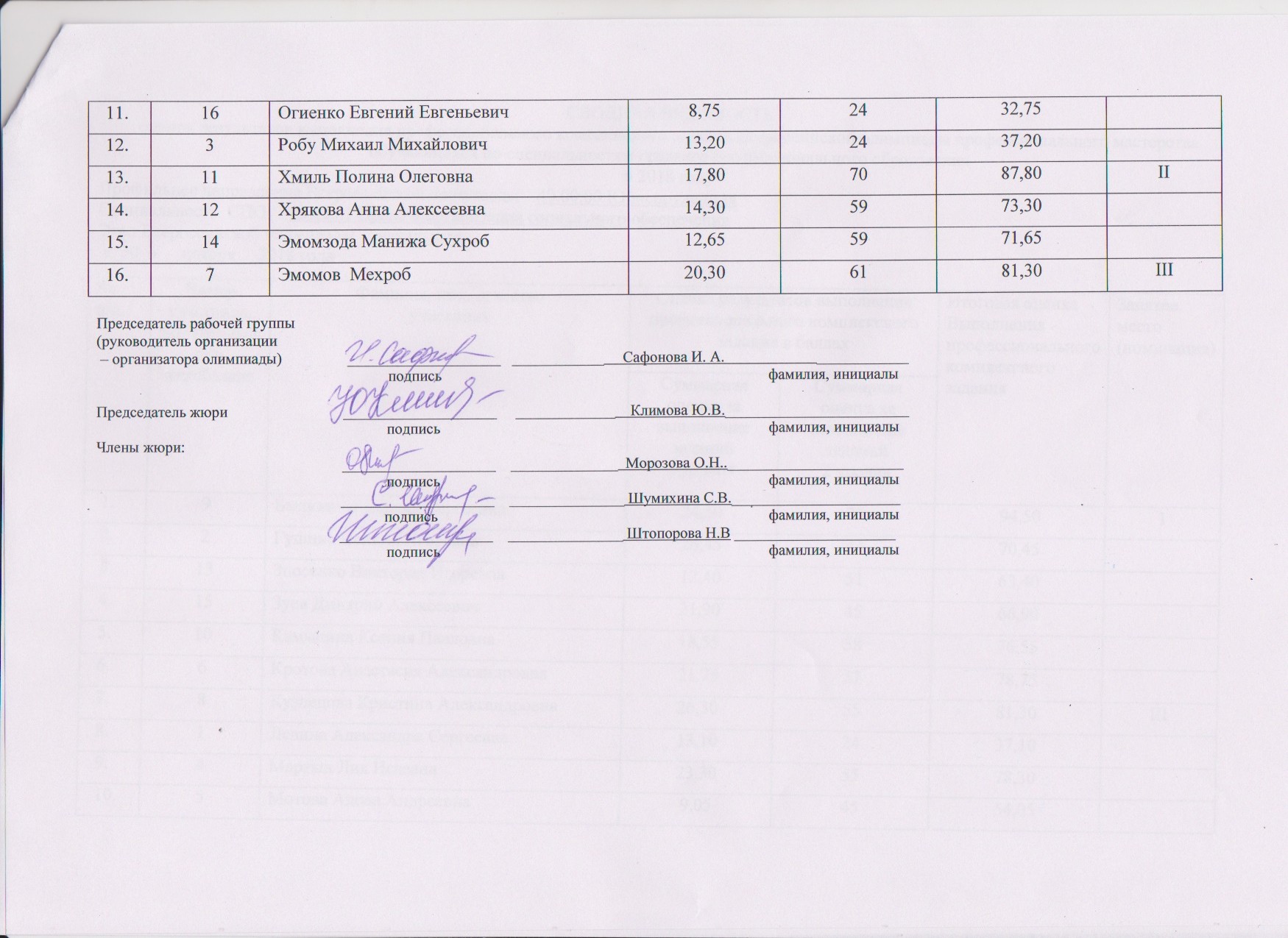 №п/пНомеручастника,полученныйпри жеребьевкеФамилия, имя, отчествоучастникаОценка результатов выполнения профессионального комплексного задания в баллахОценка результатов выполнения профессионального комплексного задания в баллахИтоговая оценка Выполнения профессионального комплексного заданияЗанятоеместо(номинация)№п/пНомеручастника,полученныйпри жеребьевкеФамилия, имя, отчествоучастникаСуммарная оценка за выполнение заданийI уровняСуммарная оценка за выполнение заданий2 уровняИтоговая оценка Выполнения профессионального комплексного заданияЗанятоеместо(номинация)9Башкатова Дарина Сергеевна24,507094,50I2Гущина Полина Игоревна26,454470,4513Зносенко Виктория Игоревна12,405163,4015Зуев Дмитрий Алексеевич21,904566,9010Камынина Ксения Павловна18,555876,556Кротова Анастасия Александровна21,755778,758Кузнецова Кристина Александровна26,305581,30III1Левина Александра Сергеевна13,102437,104Мартын Лия Исаевна23,305578,305Мотова Алена Андреевна9,054554,05